

(MSSA) Michigan Student Service Award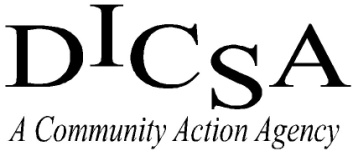 Program ApplicationName:_________________________________________________________       Birth Date: _______________________Address:___________________________________________________________________________________________Phone:________________________________________	    Email:_____________________________________________School:________________________________________    Grade:________   Expected Year of Graduation:________________________________________________________________	_______________________Student Signature							DateParent/Guardian Permission:_______________________________ has my permission to consider and/or accept volunteer opportunities referred to him/her by the high school or MSSA Coordinator. I consent to the use of his/her name and/or photograph in any media.____________________________________________________		_______________________Parent/Guardian Signature						DateComplete and Return To:						Your school guidance counselor-OR -Dickinson Iron Community Services AgencyAttn: MSSA Coordinator1238 Carpenter Ave.
Iron Mountain, MI 49801Phone: 906-774-2256Fax: 906-774-2257